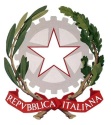 ISTITUTO COMPRENSIVO CORINALDOcon sedi staccate di Ostra Vetere e Castelleone di SuasaPiazzale della Liberazione, 2 – 60013 CORINALDO  (AN)Codice Meccanografico ANIC834008 – Codice Fiscale 92015290429                      Tel. 071.67161 - Fax 071.7978021 – e-mail: anic834008@istruzione.it - www.iccorinaldo.edu.itModulo RICHIESTA INTERVENTO TECNICO PER STRUMENTAZIONI DIGITALIpLESSo……………………………………………………………………………………………………….Io sottoscritto/a ………………………………………………………………………………………………………………………… referente multimediale del plesso, chiedo l’intervento del tecnico per i seguenti problemi:……………………………………………………………………………………………………………………………………………………………
…………………………………………………………………………………………………………………………………………………………..…………………………………………………………………………………………………………………………………………………………….Data:……………………………………INTERVENTO TECNICO EFFETTUATOIo sottoscritto dichiaro che l’intervento è stato effettuato 	in data……………………………………………. orario da ………………… a ………………….(*) specificare le motivazioni……………………………………………………………………………………………………………………………………………………………….……………………………………………………………………………………………………………………………………………………………….Firma del docente referente di plesso …………………………………………………………………………Firma del docente referente di plesso …………………………………………………………………………I problemi sono statirisoltiparzialemente risolti (*)non risolti (*)